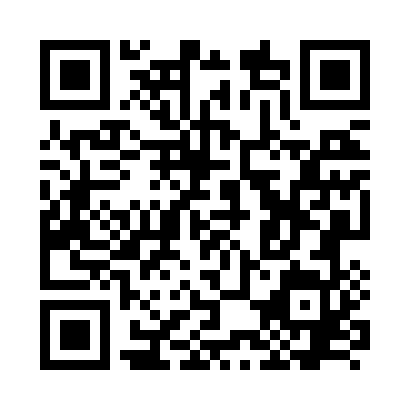 Prayer times for Potsdam, Brandenburg, GermanyMon 1 Apr 2024 - Tue 30 Apr 2024High Latitude Method: Angle Based RulePrayer Calculation Method: Muslim World LeagueAsar Calculation Method: ShafiPrayer times provided by https://www.salahtimes.comDateDayFajrSunriseDhuhrAsrMaghribIsha1Mon4:406:411:114:447:439:372Tue4:376:391:114:457:449:393Wed4:346:371:114:467:469:414Thu4:316:341:114:477:489:445Fri4:286:321:104:487:509:466Sat4:256:301:104:497:519:497Sun4:226:271:104:507:539:518Mon4:196:251:094:517:559:539Tue4:156:231:094:517:579:5610Wed4:126:211:094:527:589:5811Thu4:096:181:094:538:0010:0112Fri4:066:161:084:548:0210:0313Sat4:036:141:084:558:0310:0614Sun4:006:121:084:568:0510:0915Mon3:566:091:084:578:0710:1116Tue3:536:071:074:578:0910:1417Wed3:506:051:074:588:1010:1718Thu3:466:031:074:598:1210:2019Fri3:436:011:075:008:1410:2220Sat3:405:581:075:018:1610:2521Sun3:365:561:065:018:1710:2822Mon3:335:541:065:028:1910:3123Tue3:295:521:065:038:2110:3424Wed3:265:501:065:048:2310:3725Thu3:225:481:065:048:2410:4026Fri3:185:461:055:058:2610:4327Sat3:155:441:055:068:2810:4628Sun3:115:421:055:068:2910:4929Mon3:075:401:055:078:3110:5330Tue3:035:381:055:088:3310:56